REPUBLIKA HRVATSKA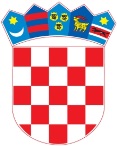 KOPRIVNIČKO-KRIŽEVAČKA ŽUPANIJAGRAD KOPRIVNICA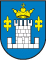      Izvještaj o korištenju sredstava proračunske zalihe Proračuna Grada Koprivnice za razdoblje 01.01. - 31.12.2018. godineNa temelju članka 57. Zakona o proračunu («Narodne Novine» broj  87/08. , 136/12. i 15/15.) nositelj izvršne vlasti jedinice lokalne i područne (regionalne) samouprave obvezan je izvijestiti nadležno tijelo o korištenju proračunske zalihe.            U skladu s iznijetim, a u svezi članka 33. Odluke o izvršavanju proračuna Grada Koprivnice za 2018. godinu («Glasnik Grada Koprivnice» broj 4/17.), kojom je utvrđeno da o korištenju proračunske zalihe proračuna odlučuje gradonačelnik, dostavlja se pregled korištenja sredstava proračunske zalihe Proračuna Grada Koprivnice.PREGLEDnamjenskog korištenja proračunske zalihe	GRADONAČELNIK:	                                                          			   Mišel Jakšić, dipl.oec.	GradonačelnikDatumNamjenaNamjenaIznos/knSiječanj-0,00Veljača-0,00Ožujak-0,00Travanj-0,00Svibanj-0,00Lipanj-0,00Srpanj-0,00Kolovoz-0,00Rujan-0,00Listopad-0,00Studeni-0,00Prosinac-0,00